My epilepsy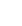 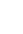 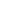 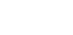 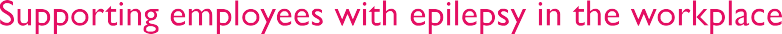 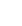 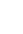 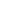 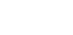 Use this template to help you decide what to tell your employer about your epilepsy.This template can be used to prepare for a conversation with your employer about your epilepsy or to help with filling in a seizure action plan at work. It’s been created to help you bring together key information about your epilepsy and to help you prepare for talking about your epilepsy at work.Emergency contacts – say if there is an order of preferenceNow you have completed this template there might be information that you want to share with your employer. For example, to talk about reasonable adjustments or to help with completing a seizure action plan.This template is part of the Epilepsy Action Employer toolkit. See employers.epilepsy.org.ukfor more resources to help support people with epilepsy at work.Epilepsy Action is the working name of British Epilepsy Association, a registered charity in England and Wales (No. 234343) and a company limited by guarantee (No. 797997) in England.© Copyright Epilepsy Action 2021 Published February 2021 To be reviewed February 2024Your epilepsyHow long do your seizures usually last and how frequent are they?Ask your doctor or epilepsy specialist nurse if you are not sure.How long have you had epilepsy?Your seizuresYour seizuresWhat are your seizures called? List the type(s) of seizure(s) you have.What usually happens to you when you have a seizure? [How long do they last and what the signs and symptoms before, during and after]Seizure typeDescriptionYour seizuresWhen did you last have a seizure?How often do you tend to have seizures? Is there a pattern? 	Daily 	Weekly 	Monthly 	Infrequently 	Only when awake 	Only when asleepDescribe any patterns…Are there any triggers for your seizures?What should people do to help when you have a seizure?Are you at risk of seizures that last for more than 5 minutes or clusters of seizures without recovering in between?What should people do if a seizure lasts for more than 5 minutes or longer than usual?Your seizuresWhat support do you need after a seizure? How long does it usually take you to recover?Your treatmentIf you need to take your medicine at work, do you need any support to do so? For example, a safe place to store it.Do you have any side-effects?Do you have a prescription for emergency or rescue medicine? 	Yes 	NoIf yes, do you need staff at work to receive training to give you emergency or rescue medicine?Do you use any other treatments?How often do you see a medical specialist?Your contactsConsider who you want to be contacted and for what reasons. For example, if a seizure lasts longer than usual and you need taking home, or if an ambulance has been called.Under what circumstances would you want somebody to be contacted?NameRelationshipContact number (s)AddressNameRelationshipContact number (s)AddressHow epilepsy affects youEpilepsy has an impact beyond simply having seizures. Think about how epilepsy makes you feel, how it affects your life and what support helps you.How does your epilepsy affect you day to day?Things you might want to consider: 	Memory problems 	Not being able to drive 	Anxiety 	Safety 	Wellbeing 	SleepDescribe the impact epilepsy has on youWhat things help you to manage your epilepsy?